НАЗИВАЈУ ЈЕ ЕКСТРЕМИСТОМ ЗАТО ШТО СЕ ДРЖИ ПРАКСЕ БОЖИЈЕГ ПОСЛАНИКАتتمسك بالسنة وتتهم بالتعنت>Српски – Serbian – <صربي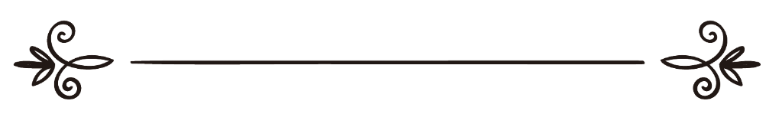 www.islamqa.infoПревод: Љубица ЈовановићРецензија: Амра Дацић ترجمة: ليوبيتسا يوفانوفيتسمراجعة: عمرة داتسيتش Називају је екстремистом зато што следи Суннет Божијег посланика, Мухамеда, мир над њимПитање: Рођена сам као муслиманка, поред намаза била сам незналица по питању свих ствари у Исламу, сада Божијом милошћу отворила сам очи и почела сам да поступам у складу са Кур'аном и Суннетом (праксом) што више могу, али сам сада изгубила све пријатеље који су такође муслимани (именом), које сам имала пре. Они нису нешто посебно побожни нити знају много о вери. Ја и мој муж смо постали странци у нашој читавој држави, пријатељи ме више не зову. Мој отац и мајка, као и сестра од мужа нас називају 'вехабијама', као и моји рођаци. Моја мајка ми је рекла да нема много времена и да јој није битно све док јој сва деца клањају намаз. Већина људи се исмејава са мојим хиџабом, што је веома тужно, јер ја живим на малом острву у Индијском океану на коме су све муслимани. Моја земља је Република Малдиви. Ја сам веома усамљена и тужна, реците ми шта да радим јер се осећам тако усамљено и напуштено. Веома је тужно када изгубите све пријатеље које сте имали. Можете ли, молим вас, да ми дате добар савет како да поступам у овој ситуацији. Трудим се много да говорим својој породици о Суннету а једини одговор који сам добила јесте да сам изгубила своју веру и да сам 'вехабија', и да је то пут 'вехабија'.Одговор: Хвала припада Богу!Прво:Молимо Бога да реши твоју невољу и да ти олакша, и да ти помогне да Му се покораваш и да Га обожаваш исправно. Знај да је та појава, да сте странци у друштву добар знак за вас, Посланик, нека су Божији благослов и мир над њим, је рекао: "Ислам је почео као нешто страно, и поново ће да се врати да буде нешто страно, па благо (туба) ли се странцима." (Хадис бележи Муслим, бр. 145)Реч 'туба' (преведено као 'благо ли се') има много значења, као добро и понос, велико дрво у Рају, срећа и уживање, и многа друга значења, која су сва укључена овде.Учењак Ес-Синди, Бог му се смиловао, је рекао:"'Страно' јер су његови следбеници у малом броју. Основно значење речи гариб (странац) јесте онај који је далеко од своје куће. 'И поново ће да се врати да буде нешто страно' значи да ће мали број њих да се придржава тога и да потпомаже друге у томе, чак и ако су муслимани многобројни.'Туба' је из корена 'тајјиб' (добро), протумачено је да се односи на Рај или на велико дрво у њему.Ово подразумева да онај који подржава Ислам и који се покорава његовим прописима мораће можда да  напусти своју кућу и да буде стрпљив у тешкоћама тога што је далеко од своје куће, као што је био и случај у његовом почетку." (Тумачење Сунен Ибн Маџе, хадис број 3986.)Друго:Имате најбољи пример у Божијем Посланику, нека су Божији благослов и мир над њим. Он је донео светло људима, али су они устрајавали да остану у тами неверства и незнања. Оптужили су га да је врачар, пророк и лудак, али он је био стрпљив у њиховом позивању, користећи разне методе у позивању појединаца и група, позивајући тајно и јавно, све док није постигао велики успех. Исто тако, мисионари који су дошли после њега позивали су невернике у Ислам, и позивали су грешнике у покорност, и позивали су новотаре Суннету. Многи од њих су пролазили кроз тешкоће, али их то није зауставило да устрају у позивању. Да није тога, Ислам не би дошао у твоју земљу, у Малдиве!Размисли о овим примерима, и ради оно што су они урадили, и буди стрпљива као што су и они били, како би постигла Божије задовољство. То што се са тобом исмејавају и називају те 'вехабијом', то су говорили и они који су били пре њих, и неразумни људи то и даље понављају за оне који позивају Суннету, али то њима не штети нити ће да их натера да престану да достављају Божију веру.Треће:Уз то да си стрпљива у позивању, саветујемо ти да изабереш мудре особе међу другим женама и међу твојом родбином да би доставила Божију веру њима и да их подсетиш на истине Ислама, јер су људи срећни што припадају Исламу, али их то не спречава да следе Суннет. Међутим има много других препрека које их спречавају да дођу истини, као што су забудели учењаци и позивачи у новотарије, или сумњиви аргументи, страсти и прохтеви, итд. Исто тако може да буде због тога што ми не успевамо да им пренесемо праву поруку Ислама, или немамо мудар начин да то урадимо.Мораш да будеш блага и стрпљива, да изабереш најмудрије људе, и да им се обратиш уљудно. Користи различита средства као аудио снимке, видео предавања и књиге, и могуће је да ћеш да видиш добре резултате.Четврто:Покушај да твоја кућа буде место мисионарства за околину. Почни са мужем и децом, тако да твоја кућа постане извор благослова за све људе. Сети се да је наша мајка Хатиџа бинт Хувејлид била прва у овом уммету (заједници) која  је постала муслиманка, и била је прва која је подржала Посланика, нека су Божији благослов и мир над њим, у преношењу поруке и позивању њихових кћерки у Ислам. Њена кућа је прва кућа која је постала муслиманска, и из ње се позив добра раширио у све делове земље, па буди као она и следи њен пример.А Узвишени Бог је извор све снаге.Извор: http://islamqa.info/ar/45532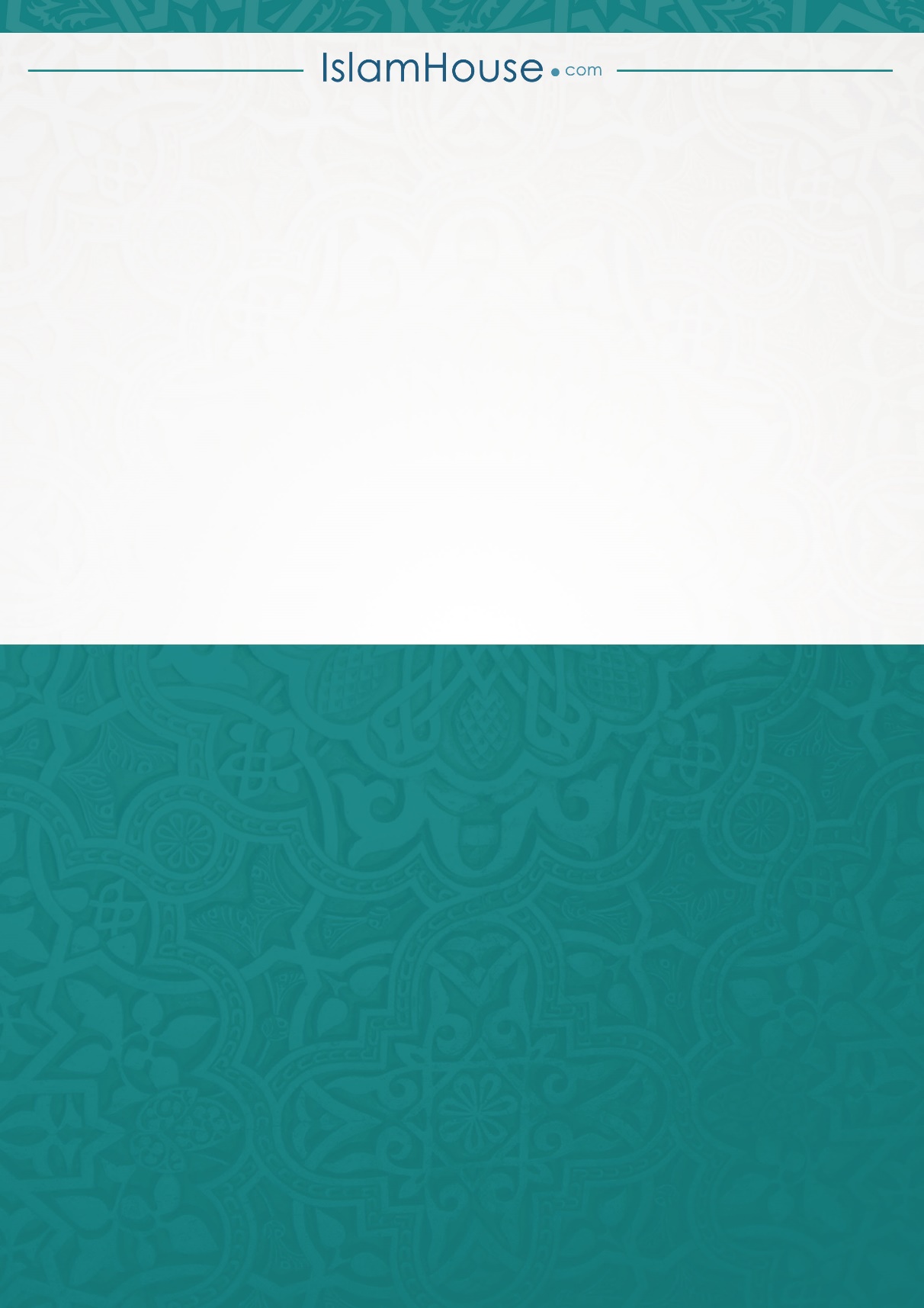 